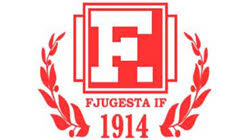 Verksamhetsberättelse 2022FJUGESTA IF – P09/10P 09/10 laget gjorde sin debut med niomannaspel förra säsongen. Till en början hade vi det svårt att få igång spelet då det var ovant och att vi mötte i regel äldre grabbar. Men mot sommaren och sen på hösten vände det och till slut var vi riktigt nöjda med spelet och säsongen.Det är en bra och positiv grupp där alla känns delaktiga i träningarna och i kompisgänget./Petter Andersson